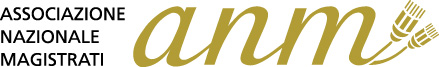 Il Comitato Direttivo Centrale dell’ANMIn relazione agli interventi previsti dal D.P.C.M. del 7 agosto 2015, con cui è stato disposto che le misure degli stipendi del personale di magistratura e delle relative indennità sono incrementate dello 0,01 per cento, con conguaglio a decorrere dal 1 gennaio 2015,Preso atto dell’esito della riunione del Comitato Intermagistrature del 2 ottobre u.s.,Impegna la GEC a seguire la questione ed in particolare ad acquisire in tempi brevi il parere legale richiesto  per valutare eventuali iniziative giudiziarie;impegna la GEC a proporre con tempestività  ai competenti organi governativi la defiscalizzazione delle spese sostenute da ciascun magistrato per l’acquisto del materiale necessario (codici e attrezzature informatiche) per il quotidiano aggiornamento professionale, allo stato non fornito dall’Amministrazione.Roma, 3 ottobre 2015Approvato all’unanimità dal Comitato Direttivo Centrale